World map showing Great Britain and Scandinavia              Map showing the Viking homelands and settlements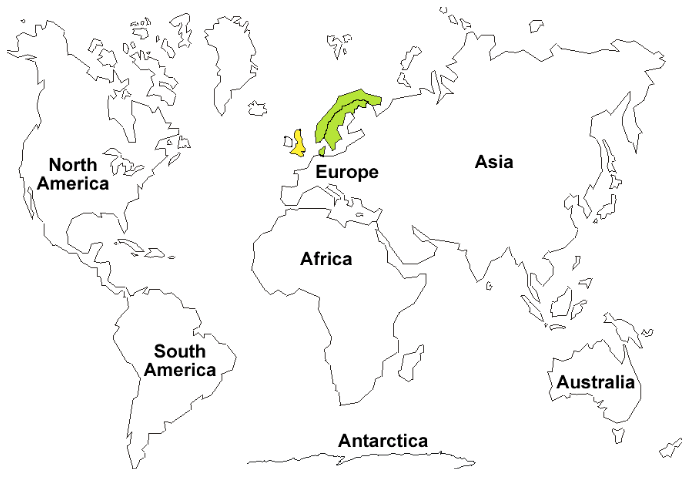 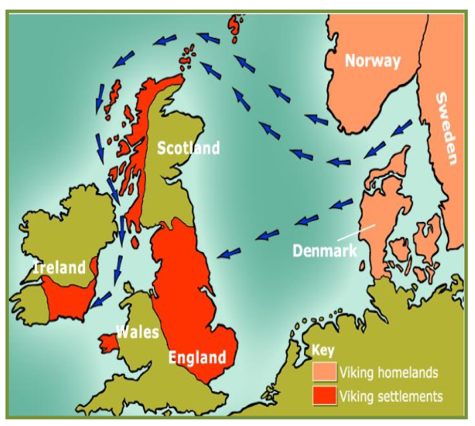                       A Viking Longship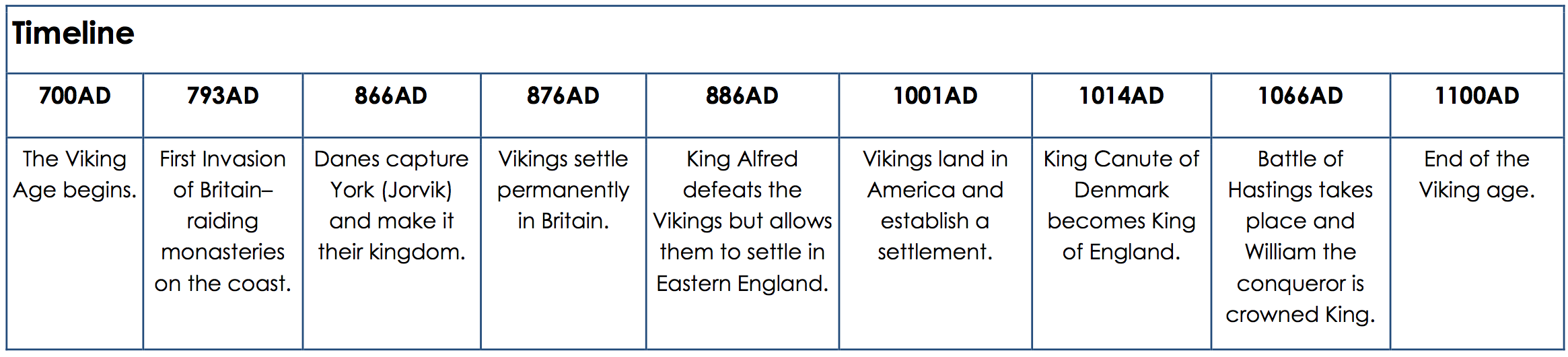 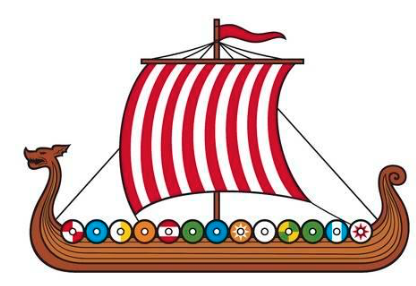     The Scandinavian countries’ flags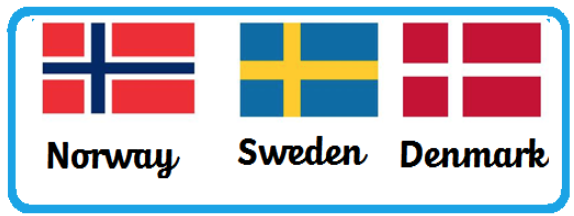 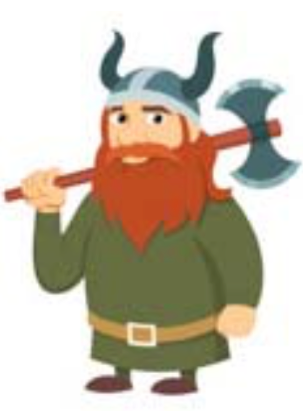 History Knowledge Organiser – The Vikings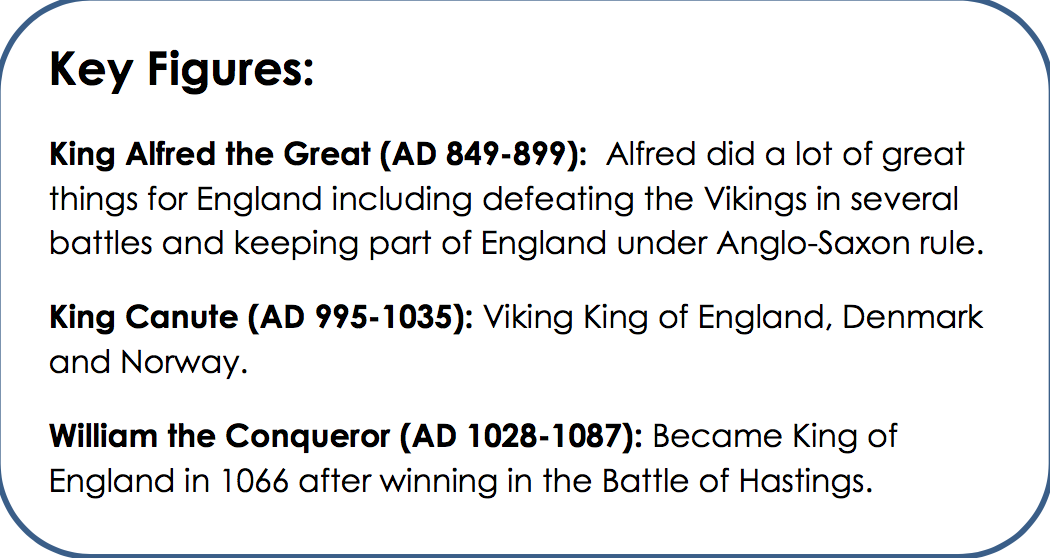 